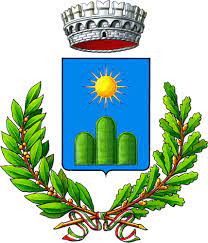 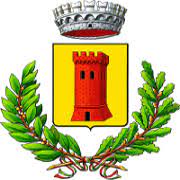     COMUNE DI SERRA SANT’ABBONDIO	        COMUNE DI FRONTONEProvincia di Pesaro e Urbino		    Provincia di Pesaro e UrbinoAllegato 1MANIFESTAZIONE DI ADESIONE AL Progetto locale di rigenerazione culturale e sociale Borghi individuati, dal Comune di Serra Sant’Abbondio con delibera CC 67/2017 e dal Comune di Frontone con delibera CC n.74/2017Il sottoscritto ___________________, nato a ___________________, il _____________ e residente a _______________ (prov. _________) , in via ____________________, n. __, in qualità di Privato cittadino, in qualità di possessore del seguente bene interessato dagli interventi previsti nel progetto:Immobile ad uso abitazione, censito al catasto fabbricato al foglio ……….., particella ……………….Giardino / Orto, censito al catasto terreni al foglio ……….., particella ……………….OPPURELegale rappresentante di: ….....................................................................................................................Forma giuridica ........................................................................., C.F. …………………………. P.IVA ………………………………. con sede legale in ............................................. Prov. ........, CAP ….......... via ..........  ........................................, n. ........... tel. ……...…................, cell. …………………………, mail ............................................, PEC ……………………….Breve descrizione dell’oggetto sociale e/o delle finalità dell’Ente o Organizzazione……………………………………………………………………………………………………………………………………………………………………………………………………………………………………………………………………………………………………………………………………………………………………………………………………………………………………………………………………………………………………………………………………………………………………………………………………………………MANIFESTAl’interesse all’adesione al Progetto locale di rigenerazione culturale e sociale del Borgo di ___________ e di _____________ e si impegna alla stipula di apposito accordo che precisi il contenuto e la regolamentazione del rapporto.A tal fine,DICHIARAIndicare il ruolo che si intendere assumere nel progetto(barrare con una ‘x’ – Sono ammissibili una o più opzioni)Specificare, se pertinenti:Forme di collaborazione nella gestione dei servizi e delle attività previste dal progetto (rif. Art. 1 Avviso):……………………………………………………………………………………………………………………………………………………………………………………………………………………………………………………………………………………………………………………………………………………………………………………………………………………………………………………………………………………………………………………………………………………………………………………………………………………Interventi sinergici e integrati con il Progetto che si intendono proporre (rif. Art. 1 Avviso):……………………………………………………………………………………………………………………………………………………………………………………………………………………………………………………………………………………………………………………………………………………………………………………………………………………………………………………………………………………………………………………………………………………………………………………………………………………(barrare con una ‘x’ se di interesse indicando la cifra del cofinanziamento)ALLEGAla seguente documentazione (barrare con una ‘x’ se pertinente):Si autorizza il trattamento dei dati nel rispetto della vigente normativa (Regolamento Europeo GDRS n. 679/2016)._______________, lì  ____/_____/2022 Firma del legale rappresentante Di essere disponibile alla co-progettazione del Progetto Di essere interessato a forme collaborative di gestione dei servizi e della attività previste dal ProgettoDi essere disponibile all’esecuzione di altri interventi sinergici e integrati con il ProgettoDi essere disponibile al cofinanziamento del Progetto (o di singoli servizi e attività) per l’importo di € ______________,00 in denarocopia dell’atto costitutivo e dello statuto del soggetto richiedentefotocopia di un valido documento di identità del Rappresentante Legaledichiarazione sostitutiva del Rappresentante Legale, ai sensi della vigente normativa, sull’assenza di condanne, anche non definitivedichiarazione sostitutiva del Rappresentante Legale assenza procedure concorsuali certificato di iscrizione alla CCIAACurriculum del soggetto richiedente